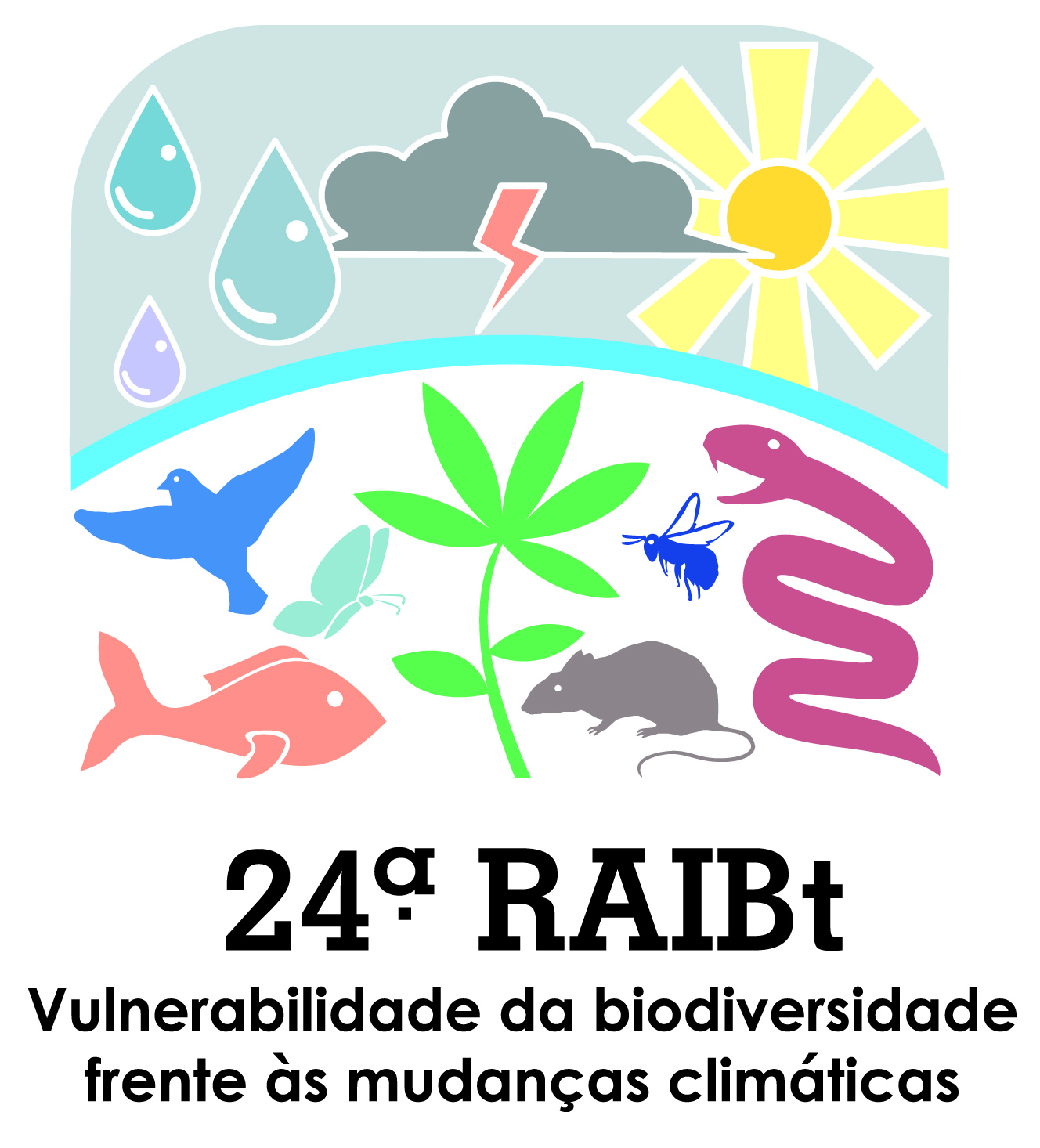 Enviar este formulário via eletrônica para minicurso.raibt@gmail.com até 15 de setembro de 2017Para se inscrever nos minicursos é necessário estar inscrito na 24ª Reunião Anual do Instituto de Botânica;Todos os minicursos serão realizados no dia 27 de novembro de 2017;Caso escolha mais de um minicurso, observar se não há sobreposição de horários;As vagas são destinadas ao público em geral, independente de estar vinculado à instituição;As vagas são limitadas e o preenchimento obedecerá à ordem de inscrição;Ao encerrarem-se as vagas, será elaborada uma lista de espera por ordem de inscrição;Verificar se o minicurso escolhido possui algum material solicitado para sua realização;Os certificados serão entregues logo após a conclusão do minicurso escolhido.Selecione o(s) minicurso(s) de interesseNome completo do candidato:E-mail do candidato:Telefone ou celular de contato:Instituto de Botânica ou participante externoCurso selecionadoNºTítuloProf. (a)Data/HorárioLocalNº vagas(   )1Reagentes e Produtos Tóxicos – Laboratório e CampoDr. Armando Reis Tavares, Dr. Edson Chu e Dr. Shoey Kanashiro  Instituto de Botânica 27 de novembro09h00 às 12h00Laboratório de Fisiologia Vegetal e Campo Experimental do NPPO a confirmar(   )2Culinária EcológicaPaula Carvalho 27 de novembro09h00 às 12h00a confirmar a confirmar(   )3Técnicas de Pipetagema confirmar27 de novembro09h00 às 12h00 a confirmar a confirmar(   )4Pragas e Doenças Fúngicas em Plantas OrnamentaisDra. Tereza Jocys e
Dr. Ricardo José Domingues
Instituto Biológico27 de novembro14h00 às 17h30Jardim Escola a confirmar(  )5OsteoporoseDra. Maria Cecília Cattai27 de novembro14h00 às 17h30Palinologia a confirmar